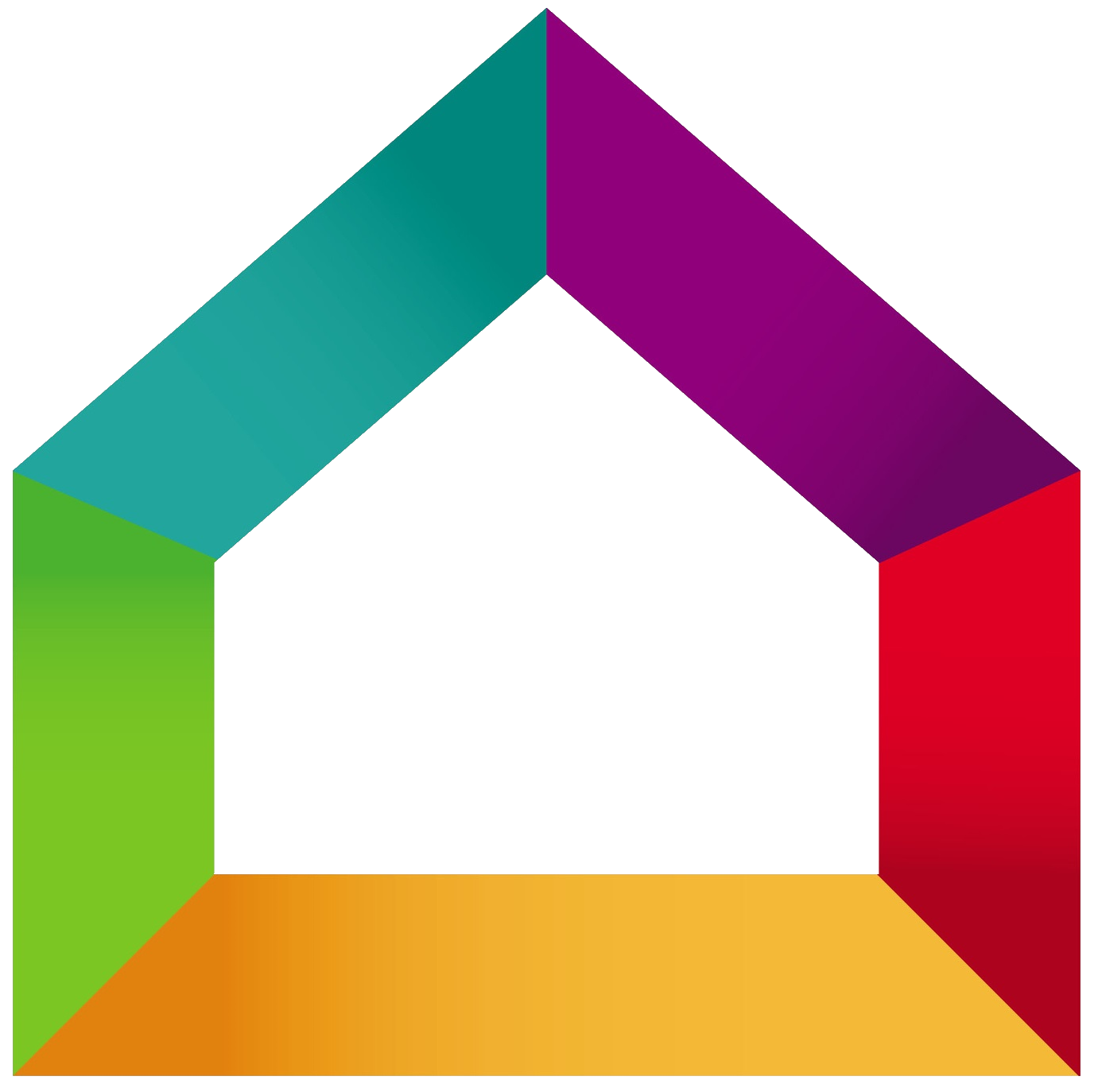 BATI’RENOV	Entreprise Rénovation et Travaux15 rue de la république78000 VersaillesTel : 01.02.03.04.05Mail : contact@bati-renov.comConditions de règlement :Acompte de 20% à la commande  5736,96 €Acompte de 30 % au début des travaux  8605,44 €Solde à la livraison, paiement comptant dès réceptionMerci de nous retourner un exemplaire de ce devis Signé avec votre nom et revêtu dela mention « Bon pour accord et commande »DésignationUnitéQuantitéPrix unitaireTotal HTPrestation complète de construction d’une maison de 110m²Demande de permis de construireM²11040,00 €4400,00 €Conception de plans de constructionM²11050,00 €5500,00 €Suivi des travaux (d’un montant de 155 600€)%9155 600,00 €14004,00 €